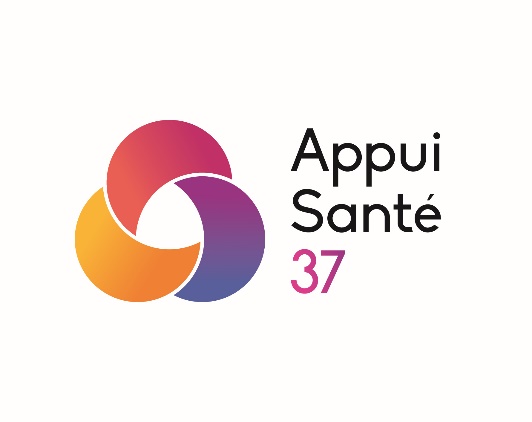 Je soussigné(e) Mme/M. ………………………………………………………………………………………………………………………… agissant en qualité de : …………………………………………………………………………………………………………………………….de l’association/établissement/service/ organisme: .……………………………………………………………………………….souhaite adhérer à l’Association Appui Santé 37Au cours de mon mandat, je m’engage à :- adhérer aux valeurs et aux dispositions des statuts de l’Association Appui Santé 37- à participer aux Assemblées Générales.Fait à :					Le : Signature et tampon :Fiche à retourner à :Par courrier, à Association Appui Santé 37 – 2 allée du Petit Cher – 37 550 Saint-AvertinPar mail, à l’adresse : president@appuisante37.org